Cercles par Mathieu PellerinMsi 12022-04-20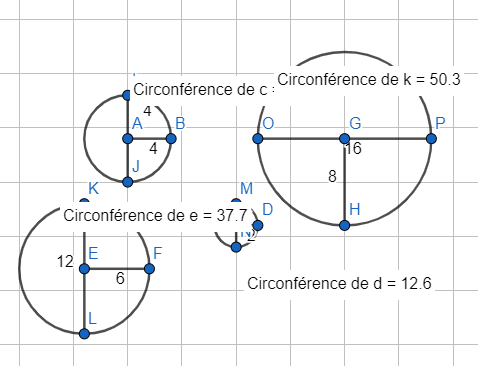 CerclesRayonDiamètreCirconférenceC / D161237,73,141624825,13.137532412,63.15481650,33,1416